Brioche de Sandra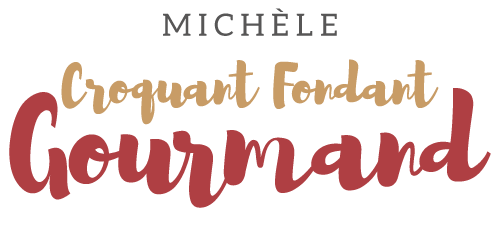  Pour 2 grosses brioches et 4 mini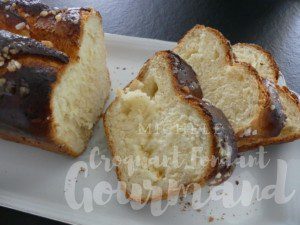 